MODELO DE ITINERÁRIO DE VOO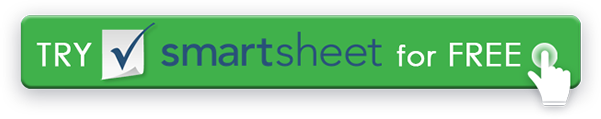 VOO 1DATADATAVOO Nº.VOO Nº.VOO Nº.VOO REAL Nº.VOO REAL Nº.PORTADORPORTADORAEROPORTO DE PARTIDAAEROPORTO DE CHEGADAHORÁRIO DE PARTIDAHORÁRIO DE PARTIDACLASSECLASSECLASSEASSENTOASSENTOPREÇOPREÇOAERONAVERESERVA Nº/ PNRHORA DE CHEGADAHORA DE CHEGADAE-TICKETE-TICKETE-TICKETINFORMAÇÕES ADICIONAISINFORMAÇÕES ADICIONAISINFORMAÇÕES ADICIONAISINFORMAÇÕES ADICIONAISINFORMAÇÕES ADICIONAISINFORMAÇÕES ADICIONAISVOO 2DATADATAVOO Nº.VOO Nº.VOO Nº.VOO REAL Nº.VOO REAL Nº.PORTADORPORTADORAEROPORTO DE PARTIDAAEROPORTO DE CHEGADAHORÁRIO DE PARTIDAHORÁRIO DE PARTIDACLASSECLASSECLASSEASSENTOASSENTOPREÇOPREÇOAERONAVERESERVA Nº/ PNRHORA DE CHEGADAHORA DE CHEGADAE-TICKETE-TICKETE-TICKETINFORMAÇÕES ADICIONAISINFORMAÇÕES ADICIONAISINFORMAÇÕES ADICIONAISINFORMAÇÕES ADICIONAISINFORMAÇÕES ADICIONAISINFORMAÇÕES ADICIONAISVOO 3DATADATAVOO Nº.VOO Nº.VOO Nº.VOO REAL Nº.VOO REAL Nº.PORTADORPORTADORAEROPORTO DE PARTIDAAEROPORTO DE CHEGADAHORÁRIO DE PARTIDAHORÁRIO DE PARTIDACLASSECLASSECLASSEASSENTOASSENTOPREÇOPREÇOAERONAVERESERVA Nº/ PNRHORA DE CHEGADAHORA DE CHEGADAE-TICKETE-TICKETE-TICKETINFORMAÇÕES ADICIONAISINFORMAÇÕES ADICIONAISINFORMAÇÕES ADICIONAISINFORMAÇÕES ADICIONAISINFORMAÇÕES ADICIONAISINFORMAÇÕES ADICIONAISVOO 4DATADATAVOO Nº.VOO Nº.VOO Nº.VOO REAL Nº.VOO REAL Nº.PORTADORPORTADORAEROPORTO DE PARTIDAAEROPORTO DE CHEGADAHORÁRIO DE PARTIDAHORÁRIO DE PARTIDACLASSECLASSECLASSEASSENTOASSENTOPREÇOPREÇOAERONAVERESERVA Nº/ PNRHORA DE CHEGADAHORA DE CHEGADAE-TICKETE-TICKETE-TICKETINFORMAÇÕES ADICIONAISINFORMAÇÕES ADICIONAISINFORMAÇÕES ADICIONAISINFORMAÇÕES ADICIONAISINFORMAÇÕES ADICIONAISINFORMAÇÕES ADICIONAISDISCLAIMERQuaisquer artigos, modelos ou informações fornecidas pelo Smartsheet no site são apenas para referência. Embora nos esforcemos para manter as informações atualizadas e corretas, não fazemos representações ou garantias de qualquer tipo, expressas ou implícitas, sobre a completude, precisão, confiabilidade, adequação ou disponibilidade em relação ao site ou às informações, artigos, modelos ou gráficos relacionados contidos no site. Qualquer dependência que você colocar em tais informações é, portanto, estritamente por sua conta e risco.